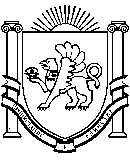 Администрация Раздольненского сельского поселенияРаздольненского района Республики КрымРАСПОРЯЖЕНИЕ № 3-Р10 января 2023 годапгт РаздольноеОб утверждении Положения об учете, расследованиии выявлении причин микроповреждений (микротравм ) муниципальных служащих и работников администрации Раздольненского сельского поселения Раздольненского района Республики Крым В соответствии с требованиями статей 214, 216, 226 раздела Х Трудового Кодекса Российской Федерации, Приказа Минтруда России от 15.09.2021 года        № 632н  «Об утверждении рекомендаций по учету микроповреждений (микротравм) работников», Федерального закона  от 02.07.2021 № 311-ФЗ «О внесении изменений в Трудовой кодекс Российской Федерации», с целью исполнения законодательства по охране труда и организации работы по созданию здоровых и безопасных условий труда при проведении трудового процесса:1. Утвердить Положение об учете, расследовании и выявлении причин микроповреждений (микротравм) муниципальных служащих и работников администрации  Раздольненского сельского поселения Раздольненского  района Республики Крым  (приложение №1). 2. Утвердить состав комиссии по учёту, расследованию и выявлению причин микроповреждений (микротравм) работников администрации Раздольненского сельского поселения Раздольненского района Республики Крым (приложение №2). 3. Утвердить форму Журнала учета микроповреждений (микротравм) работников (приложение №3).4. Утвердить форму Справки о рассмотрении причин и обстоятельств, приведших к возникновению микроповреждения (микротравмы) работников (приложение №4).5. Назначить ответственным лицом за учёт, расследование, выявление причин и оформление микроповреждений (микротравм) работников заместителя главы администрации по вопросам жизнеобеспечения Ковалёва Сергея Анатольевича.6. Ознакомить муниципальных служащих и работников администрации Раздольненского сельского поселения с данным распоряжением под роспись.7. Распоряжение вступает в силу с момента подписания.8. Контроль за исполнением данного распоряжения оставляю за собой.Председатель Раздольненскогосельского совета - глава администрации Раздольненскогосельского поселения						А.В. АзарянцС распоряжением и его приложениями ознакомлены:      Приложение №1к распоряжению администрацииРаздольненского сельского поселенияот 10.01.2023 года № 3-РПоложение
об учете, расследовании и выявлении причин микроповреждений (микротравм) муниципальных служащих и работников администрации Раздольненского сельского поселенияРаздольненского района Республики Крым1. Общие положения1.1. Настоящее положение  определяет порядок регистрации, информирования, расследования и учета микроповреждений (микротравм) муниципальных служащих и других работников, участвующих в процессе производственной деятельности администрации Раздольненского сельского поселения Раздольненского района Республики Крым (далее – Работодатель).1.2. Положение разработано на основе Трудового кодекса в целях предупреждения производственного травматизма и профессиональных заболеваний, а также улучшения условий и охраны труда работников администрации Раздольненского сельского поселения Раздольненского района Республики Крым.1.3. Работодатель осуществляет учет микроповреждений (микротравм) работников посредством сбора и регистрации информации о микротравмах. Учет микротравм работников осуществляется Работодателем самостоятельно исходя из специфики своей деятельности, достижений современной науки и наилучших практик, принятых на себя обязательств.1.4. Термины и сокращения:Аварийная ситуация – ситуация, характеризующаяся вероятностью возникновения аварии с возможностью дальнейшего ее развития.Безопасные условия труда – условия труда, при которых воздействие на работающих вредных и (или) опасных производственных факторов исключено либо уровни воздействия таких факторов не превышают установленных нормативов.Вредный производственный фактор – фактор производственной среды или трудового процесса, воздействие которого может привести к профессиональному заболеванию работника.Микротравма (микроповреждение) – ссадины, кровоподтеки, ушибы мягких тканей, поверхностные раны и другие повреждения, полученные работниками и другими лицами, участвующими в производственной деятельности, при исполнении ими трудовых обязанностей или выполнении какой-либо работы по поручению работодателя (его представителя), а также при осуществлении иных правомерных действий, обусловленных трудовыми отношениями с работодателем либо совершаемых в его интересах, не повлекшие расстройства здоровья или наступление временной нетрудоспособности.Опасность – потенциальный источник нанесения вреда, представляющий угрозу жизни и (или) здоровью работника в процессе трудовой деятельности.Опасный производственный фактор – фактор производственной среды или трудового процесса, воздействие которого может привести к травме или смерти работника.Производственное подразделение – цех, участок, отдел, лаборатория, склад и другие подразделения.Профессиональный риск – вероятность причинения вреда жизни и (или) здоровью работника в результате воздействия на него вредного и (или) опасного производственного фактора при исполнении им своей трудовой функции с учетом возможной тяжести повреждения здоровья.Рабочее место – место, где работник должен находиться или куда ему необходимо прибыть в связи с его работой и которое прямо или косвенно находится под контролем работодателя.Требования охраны труда – государственные нормативные требования охраны труда, а также требования охраны труда, установленные локальными нормативными актами работодателя, в том числе правилами (стандартами) организации и инструкциями по охране труда.Управление профессиональными рисками – комплекс взаимосвязанных мероприятий и процедур, являющихся элементами системы управления охраной труда и включающих в себя выявление опасностей, оценку профессиональных рисков и применение мер по снижению уровней профессиональных рисков или недопущению повышения их уровней, мониторинг и пересмотр выявленных профессиональных рисков.Средство индивидуальной защиты (СИЗ) – средство, используемое для предотвращения или уменьшения воздействия на работника вредных и (или) опасных производственных факторов, особых температурных условий, а также для защиты от загрязнения.Система управления охраной труда (СУОТ) – комплекс взаимосвязанных и взаимодействующих между собой элементов, устанавливающих политику и цели в области охраны труда у конкретного работодателя и процедуры по достижению этих целей.2. Первоочередные действия на месте происшествия2.1. Лицо, ответственное за охрану труда, при любом повреждении (ухудшении) здоровья работника незамедлительно на месте происшествия:– оказывает первую помощь пострадавшему или доставляет его (при необходимости) в любое медицинское учреждение (медпункт), используя транспорт Работодателя (при наличии), где ему должна быть оказана квалифицированная помощь;– обеспечивает обязательное сопровождение работника, получившего микротравму, в медицинское учреждение;– принимает, в зависимости от обстоятельств микротравмы, меры по предотвращению аварийных ситуаций, воздействию опасных или вредных производственных факторов (вывести других работников с места происшествия; информировать работников и других лиц о возможной опасности; оградить место происшествия; вызвать соответствующие аварийные службы и др.);– обеспечивает фиксацию места происшествия путем фотографирования;– информирует Работодателя о происшедшем событии, известных обстоятельствах, характере повреждения здоровья работника и принятых мерах пооказанию ему доврачебной помощи (либо отказе работника от оказания ему квалифицированной медицинской помощи).3. Порядок регистрации микротравм 3.1. Основанием для регистрации микроповреждения (микротравмы) работника и рассмотрения обстоятельств и причин, приведших к его возникновению, является письменное заявление пострадавшего  к руководителю  (далее – оповещаемое лицо), составленное в произвольной форме, с указанием фамилии, имени, отчества, должности, структурного подразделения пострадавшего работника, краткое описание микротравмы, даты, времени, места и обстоятельств получения микротравмы.3.2. Заведующий сектором  делопроизводства и контроля администрации Раздольненского сельского поселения Раздольненского района Республики Крым регистрирует микроповреждение (микротравму) на основании письменного заявления пострадавшего в Журнале регистрации, который ведется  по форме согласно приложению №3.3.3. Оповещаемое лицо после получения информации о микротравме работника должно убедиться в том, что пострадавшему оказана необходимая первая помощь и (или) медицинская помощь.3.4. Оповещаемое лицо обязано незамедлительно проинформировать любым общедоступным способом  Работодателя  или другого уполномоченного работника, (далее – уполномоченное лицо), о микротравме работника.При информировании Работодателя оповещаемое лицо должно сообщить:
– фамилию, имя, отчество (при наличии) пострадавшего работника;
– должность;- структурное подразделение пострадавшего работника;
– место, дату и время получения работником микротравмы;- описание микроповреждения (микротравмы);
– краткую информацию об обстоятельствах получения работником микротравмы.4. Порядок рассмотрения и расследования микротравмы 4.1.С целью рассмотрения и расследования обстоятельств и причин, приведших к возникновению микроповреждения (микротравмы) работника, Работодателем создана  Комиссию в составе 3-х человек согласно приложению №2. 4.2. После получения информации о микротравме работника, ответственное лицо обязано в течение 2 (двух) календарных дней рассмотреть обстоятельства        и причины, приведшие к ее  возникновению.4.3. При возникновении обстоятельств, объективно препятствующих завершению в указанный срок рассмотрения обстоятельств и причин, приведших к возникновению микротравмы работника, в том числе по причине отсутствия объяснения пострадавшего работника, ответственное лицо вправе продлить срок рассмотрения обстоятельств и причин, приведших к возникновению микротравмы работника, но не более чем на 2 (два) календарных дня.4.4. При рассмотрении обстоятельств и причин, приведших к возникновению микротравмы работника, ответственное лицо должно запросить объяснение пострадавшего работника об указанных обстоятельствах в письменном виде, а также провести осмотр места происшествия.4.5. В расследовании микротравм принимают участие Работодатель, уполномоченное лицо, представитель выборного органа первичной профсоюзной организации  (при наличии), ответственный  по охране труда. При необходимости    к рассмотрению обстоятельств и причин, приведших к возникновению микротравм работника, уполномоченное лицо вправе привлечь оповещаемое лицо, провести опрос очевидцев, с целью объективного установления причин происшествия и исключения возможных разногласий.4.6. Работодатель привлекает пострадавшего работника лично или через своих представителей, включая представителей выборного органа первичной профсоюзной организации (при наличии), к рассмотрению обстоятельств и причин, приведших к возникновению микротравмы, а также ознакамливает его с результатами указанного рассмотрения.4.7. Уполномоченное лицо по результатам расследования составляет Справку расследования микротравмы в одном экземпляре согласно приложению №4.  Справка подписывается всеми участниками расследования и пострадавшим и направляет специалисту по охране труда. При этом в справке расследования указывают:-сведения о работнике, получившем микротравму;-время происшествия (время обращения работника за оказанием медицинской помощи или факт отказа работника от медицинской помощи);-краткие обстоятельства повреждения здоровья;-основные причины возникновения микротравмы (основной причиной является нарушение, которое непосредственно повлекло повреждение здоровья работника. Установление основной причины необходимо для последующего анализа опасностей и их предупреждения);-перечень мероприятий по устранению причин происшедшего.4.8. Ответственное лицо, с участием Работодателя пострадавшего работника, формирует мероприятия по устранению причин, приведших к возникновению микротравм. При подготовке перечня соответствующих мероприятий нужно учитывать:
– обстоятельства получения микротравмы, включая используемое оборудование, инструменты, материалы и сырье, приемы работы, условия труда, и возможность их воспроизведения в схожих ситуациях или на других рабочих местах;
– организационные недостатки в функционировании системы управления охраной труда;
– физическое состояние работника в момент получения микроповреждения (микротравмы);
– меры по контролю; механизмы оценки эффективности мер по контролю и реализации профилактических мероприятий.4.9. Ответственное лицо обязано ознакомить под роспись пострадавшего работника с результатами рассмотрения обстоятельств и причинами микротравмы.4.10. Ответственное лицо по окончании расследования микротравмы проводит при необходимости внеплановый инструктаж причастным работникам при нарушении требований охраны труда, если эти нарушения создавали реальную угрозу наступления тяжких последствий.  5. Учет и оценка микротравм с выработкой мер,                             направленных на обеспечение безопасных условий труда5.1. Ответственное лицо:– производит учет произошедших микротравм с регистрацией их в журнале учета микротравм (приложение № 3);– обеспечивает в администрации Раздольненского сельского поселения Раздольненского района Республики Крым хранение Справок о расследовании и Журнала учета микроповреждений (микротравм) в течение одного года соответственно с даты происшедшей микротравмы  и  внесения последней записи в указанном журнале;– информирует руководителя организации о происшедших микротравмах, создававших реальную угрозу наступления тяжких последствий для работников,      а также о выявленных нарушениях и принятых мерах реагирования;– рассматривает результаты расследования микротравм, связанных с нарушениями, создававшими реальную угрозу наступления тяжких последствий,      с выработкой мероприятий и издания при необходимости распоряжения  о принятых мерах по устранению выявленных нарушений (к данным нарушениям в первую очередь относятся: аварийная ситуация на опасном производственном объекте; возгорание или пожар на рабочем месте; воздействие электрического тока; возникновение микротравм на одном участке по одним и тем же причинам или полученных одновременно двумя и более работниками);– информирует причастных работников об обстоятельствах и причинах происшедших микротравм, создававших реальную угрозу наступления тяжких последствий;– разрабатывает при необходимости мероприятия по предупреждению возможных опасностей и снижению профессиональных рисков, планированию работ по улучшению условий труда;– разъясняет работникам, при проведении всех видов проверок и обучении, порядок расследования и оформления микротравм.5.2. Работодатель:– обеспечивает контроль оформления и учета микротравм на производстве;– обеспечивает финансирование мероприятий по улучшению условий труда (устранению причин микротравм).Приложение №2к распоряжению администрацииРаздольненского сельского поселенияот 10.01.2023 года № 3-РСоставкомиссии по учёту, расследованию и выявлению причин микроповреждений (микротравм) работников администрации Раздольненского сельского поселения Раздольненского района Республики КрымПриложение №3к распоряжению администрацииРаздольненского сельского поселенияот 10.01.2023 года № 3-РЖурнал учёта микроповреждений (микротравм) муниципальных служащих и работниковадминистрации Раздольненского сельского поселенияРаздольненского района Республики Крым                                                       Дата начала ведения журнала: _______________________                                                                Дата окончания ведения журнала:____________________Примечание:     -  журнал должен храниться в течение одного года со дня внесения последней записиПриложение №4к распоряжению администрацииРаздольненского сельского поселенияот 10.01.2023 года № 3-РСПРАВКАо рассмотрении причин и обстоятельств, приведших к возникновению микроповреждения (микротравмы) работника___________________       ____________________________________________(Подпись ответственного лица)                                         (фамилия, инициалы, должность, дата)Примечание: справка составляется руководителем структурного подразделения в одном экземпляре, который хранится у ответственного  по охране труда в течение одного года после его оформления.Ковалёв С.А.-заместитель главы администрации по вопросам жизнеобеспечения,  председатель комиссии;Мельничук В.И.-заведующий сектором делопроизводства и контроля, секретарь комиссии;Григоренко А.И.-заместитель главы администрации  по вопросам финансов и экономики, член комиссии.№п/пФ. И. О. пострадавшего работника,должностьМесто, дата и время получения микротравмы Краткие обстоятельства полученияработником микротравмыПричинымикроповреждения (микротравмы)Характер (описание)микроповреждения(микротравмы)Принятые мерыПоследствия микроповреждения (микротравмы)Ф. И. О. лица, должность проводившего запись123456789Пострадавший работник:Пострадавший работник:Фамилия, имя, отчество (при наличии):Дата рождения, должность:Стаж работы по специальности:Место получения работником микроповреждения (микротравмы):Дата, время получения работником микроповреждения (микротравмы):Действия по оказанию первой помощи:Характер (описание) микротравмы:Обстоятельства(изложение обстоятельств получения работником микроповреждения (микротравмы):Обстоятельства(изложение обстоятельств получения работником микроповреждения (микротравмы):Причины, приведшие к микроповреждению (микротравме):Причины, приведшие к микроповреждению (микротравме):Предложения по устранению причин, приведших к микроповреждению (микротравме):__________________________________________________________________________________________________________________________________________________________________________________________________________________________________________________________________________________________________________________________________________Предложения по устранению причин, приведших к микроповреждению (микротравме):__________________________________________________________________________________________________________________________________________________________________________________________________________________________________________________________________________________________________________________________________________